Analiza stanu gospodarki odpadami komunalnymi na terenie Gminy Ustronie MorskieUstronie Morskie, kwiecień 2016za rok 2015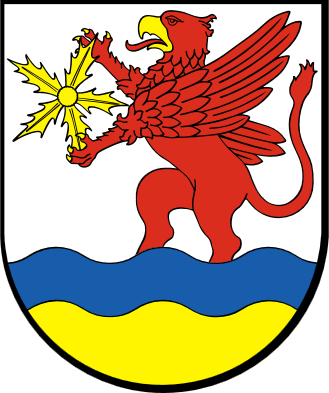 SPIS TREŚCIWstęp. Cel opracowania.Regulacje prawne z zakresu gospodarki odpadami.Wskaźniki poziomu ograniczenia masy odpadów komunalnych ulegających biodegradacji przekazywanych do składowania oraz poziomu odzysku i recyklingu odpadów przewidziane                    do osiągnięcia w 2015 roku i w latach następnych.Charakterystyka Regionu Gospodarki Odpadami dla Gminy Ustronie Morskie.Charakterystyka Gminy Ustronie Morskie.Gospodarowanie odpadami komunalnymi na terenie gminy.Stan prawny.Opis istniejącego systemu.Potrzeby inwestycyjne związane z gospodarowaniem odpadami komunalnymi.Możliwość przetwarzania zmieszanych odpadów komunalnych, odpadów zielonych oraz pozostałości z sortowania i pozostałości z mechaniczno-biologicznego przetwarzania odpadów komunalnych przeznaczonych do składowania.Liczba właścicieli nieruchomości, którzy nie zawarli umowy na odbiór odpadów komunalnych,                  w imieniu, których gmina powinna podjąć działania na rzecz zorganizowania takiego odbioru.1.      Wstęp.Zgodnie z art. 3 ust. 2 pkt. 10 ustawy z dnia 13 września 1996 roku o utrzymaniu czystości                      i porządku w gminach (Dz.U. z 2016 r. póz. 250) każda gmina została zobowiązana                       do sporządzenia corocznej analizy stanu gospodarki odpadami, w celu weryfikacji możliwości technicznych i organizacyjnych gminy w zakresie gospodarowania odpadami komunalnymi. Analizę należy sporządzić do 30 kwietnia każdego roku (za rok poprzedni)           na podstawie sprawozdań sporządzonych przez podmioty odbierające odpady komunalne                   od właścicieli nieruchomości, podmioty prowadzące punkty selektywnego zbierania odpadów komunalnych, rocznego sprawozdania z realizacji zadań z zakresu gospodarowania odpadami komunalnymi na terenie gminy oraz innych dostępnych danych.2.  Cel opracowaniaNiniejszy dokument stanowi roczną analizę stanu gospodarki odpadami komunalnymi                     na terenie Gminy Ustronie Morskie sporządzoną w celu weryfikacji możliwości technicznych i organizacyjnych gminy w zakresie gospodarowania odpadami komunalnymi. Analizę sporządzono na podstawie art. 3 ust. 2 pkt. 10 ustawy z dnia 13 września 1996 roku o utrzymaniu czystości i porządku w gminach (Dz.U. z 2016 r. poz. 250). Na podstawie                    art. 9tb określony został wymagany jej zakres. Analiza określa:1)możliwości przetwarzania zmieszanych odpadów komunalnych, odpadów zielonych oraz pozostałości z sortowania i pozostałości z mechaniczno-biologicznego przetwarzania odpadów komunalnych przeznaczonych do składowania;2)potrzeb inwestycyjnych związanych z gospodarowaniem odpadami komunalnymi;3)kosztów poniesionych w związku z odbieraniem, odzyskiem, recyklingiem                        i unieszkodliwianiem odpadów komunalnych;4)liczby mieszkańców;5)liczby właścicieli nieruchomości, którzy nie zawarli umowy, o której mowa                         w art. 6 ust. 1, w imieniu których gmina powinna podjąć działania, o których mowa                 w art. 6 ust. 6-12;6)ilości odpadów komunalnych, odpadów zielonych oraz pozostałości z sortowania                   i pozostałości z mechaniczno-biologicznego przetwarzania odpadów komunalnych przeznaczonych do składowania na terenie gminy..3. Regulacje prawne z zakresu gospodarowania odpadamiPrzy sporządzaniu niniejszej analizy oparto się o przepisy prawne dotyczące gospodarowania odpadami komunalnymiUstawa z dnia 13 września 1996 roku o utrzymaniu czystości i porządku w gminach (Dz.U. z 2016 r. poz. 250);Ustawa z dnia 14 grudnia 2012 r. o odpadach (Dz. U. z 2013 r. poz. 21 z późn. zm.);Ustawa z dnia 27 kwietnia 200Ir. Prawo ochrony środowiska (Dz. U. z 2013 r. poz.1232 z późn. zm.);Ustawa  z  dnia   13  czerwca  2013  r.   o  gospodarce   opakowaniami                   i odpadami opakowaniowymi (Dz.U. z 2013 r. póz. 888 z późn. zm.);Rozporządzenie Ministra Środowiska z dnia 25 maja 2012 r. w sprawie poziomów ograniczenia masy odpadów komunalnych ulegających biodegradacji przekazywanych do składowania oraz sposobu obliczania poziomu ograniczania masy tych odpadów (Dz. U. z 2012 r. poz. 676);Rozporządzenie Ministra Środowiska z dnia 11 czerwca 2012 r. w sprawie poziomów recyklingu,   przygotowania  do  ponownego  użycia  i   odzysku  innymi metodami niektórych frakcji odpadów komunalnych                                (Dz. U. z 2012 r. poz. 645);Rozporządzenie Ministra Środowiska z dnia 15 maja 2012 r. w sprawie wzorów sprawozdań o odebranych odpadach komunalnych, odebranych nieczystościach ciekłych oraz realizacji zadań z zakresu gospodarowania odpadami komunalnymi (Dz. U. z 2012 r. poz. 630);Rozporządzenie Ministra Środowiska z dnia 9 grudnia 2014 r. w sprawie katalogu odpadów (Dz. U. z 2014 r. poz. 1923);Plan Gospodarki Odpadami dla Województwa Zachodniopomorskiego na lata 2012-2017 przyjęty Uchwałą Nr XVI/218/12 Sejmiku Województwa Zachodniopomorskiego z dnia 29 czerwca 2012 roku z późniejszymi zmianami);Krajowy Plan Gospodarki Odpadami 2014 przyjęty Uchwałą nr 217 Rady Ministrów z dnia 24 grudnia 2010 r. (M.P. z 2010 r. nr 101, poz. 1183);Polityka Ekologiczna Państwa w latach 2009-2012 z perspektywą do roku 2016, przyjęta Uchwałą Sejmu Rzeczypospolitej Polskiej z dnia 22 maja 2009 r.                    (M.P. z 2009 r. nr 34, poz. 501).4. Wskaźniki poziomu ograniczenia masy odpadów komunalnych ulegających biodegradacji przekazywanych do składowania oraz poziomu odzysku i recyklingu odpadów przewidziane do osiągnięcia w 2015 roku i w latach następnychOgraniczenie masy odpadów komunalnych ulegających biodegradacji przekazywanych do składowaniaZgodnie z Rozporządzeniem Ministra Środowiska z dnia 25 maja 2012 r. w sprawie poziomów ograniczenia masy odpadów komunalnych ulegających biodegradacji przekazywanych do składowania oraz sposobu obliczania poziomu ograniczania masy tych odpadów, dopuszczalny poziom masy odpadów komunalnych ulegających biodegradacji przekazywanych do składowania w 2015 roku w stosunku do masy tych odpadów wytworzonych w 1995 r. to 50%.Dopuszczalny poziom masy odpadów komunalnych ulegających biodegradacji przekazywanych do składowania:Zgodnie z Krajowym planem gospodarki odpadami, do odpadów komunalnych ulegających biodegradacji, zalicza się:- papier i tekturę,- odzież i tekstylia z materiałów naturalnych (50%),- odpady z terenów zielonych,- odpady kuchenne i ogrodowe,- drewno (50%),- odpady wielomateriałowe (40%),- frakcję drobną < 10 mm (30%).Przyjmuje się, że w roku odniesienia, tj. 1995, ilość odpadów ulegających biodegradacji wytworzonych przez jednego mieszkańca wsi wynosiła 47 kg, a przez                           l mieszkańca miasta 155 kg.Masa odpadów komunalnych ulegających biodegradacji z obszaru danej gminy, przekazanych do składowania, stanowi sumę ilości poszczególnych rodzajów odpadów ulegających biodegradacji przekazanych do składowania, tj. również odpadów komunalnych zmieszanych o kodzie 20 03 01 i pozostałości po ich sortowaniu o kodzie 19 12 12, jeśli przekazane zostały do składowania, oraz odpadów zebranych w sposób selektywny - przy uwzględnieniu procentowego udziału frakcji ulegającej biodegradacji w ogólnej masie tego rodzaju odpadu, określonego w Rozporządzeniu.Wobec tego, w celu spełnienia wymogów w zakresie redukcji odpadów komunalnych ulegających biodegradacji kierowanych do składowania, niezbędnym jest prowadzenie selektywnej zbiórki odpadów, w tym odpadów zielonych, i przekazywanie ich do miejsc odzysku, (przy czym odpady zielone trafiać powinny do regionalnych lub zastępczych instalacji przetwarzania odpadów komunalnych). Należy również promować zagospodarowywanie odpadów zielonych we własnym zakresie, między innymi poprzez przydomowe kompostowniki, tj. zgodnie z hierarchią postępowania z odpadami, gdzie odpady w pierwszej kolejności poddaje się przetwarzaniu w miejscu ich powstania, tak, aby tego rodzaju odpady nie trafiły na składowisko w ogólnym strumieniu odpadów komunalnych.Poziomy recyklingu, przygotowania do ponownego użycia i odzysku innymi metodami niektórych frakcji odpadów komunalnych.Zgodnie z Rozporządzeniem Ministra Środowiska z dnia 29 maja 2012 r. w sprawie poziomów recyklingu, przygotowania do ponownego użycia i odzysku innymi metodami niektórych frakcji odpadów komunalnych, poziomy te wynoszą w roku 2015 odpowiednio'	- papier, metal, tworzywa sztuczne, szkło — 16%,	- inne niż niebezpieczne odpady budowlane i rozbiórkowe - 40%.Poziomy recyklingu, przygotowania do ponownego użycia i odzysku innymi metodami niektórych frakcji odpadów komunalnychWymagane poziomy odzysku odpadów budowlanych i rozbiórkowychW przypadku tego rodzaju odpadów, pojawia się jednak problem związany z ich klasyfikacją. Mieszczą się one bowiem w grupie 17, a więc ich odbiór czy transport odbywa się nie tylko przez firmy świadczące usługi w zakresie odbioru odpadów komunalnych, ale również przez inne firmy działające na podstawie odrębnych decyzji. Osiągane wskaźniki są jednak obliczane tylko na podstawie sprawozdań otrzymywanych od firm odbierających od właścicieli nieruchomości odpady komunalne oraz wyników zbiórki w ramach funkcjonowania punktów selektywnego zbierania odpadów komunalnych. Ponadto odpady tego rodzaju pochodzące z drobnych remontów są jeszcze w dalszym ciągu mieszane z odpadami komunalnymi zmieszanymi.5.Charakterystyka Regionu Gospodarki Odpadami dla Gminy Ustronie Morskie.Według Planu Gospodarki Odpadami Województwa Zachodniopomorskiego                  na lata 2012-2017 Gmina Ustronie Morskie należy do koszalińskiego regionu gospodarki odpadami. Cały region w 2010 roku zamieszkiwało 350 929 mieszkańców, którzy wytworzyli 114 162,3 Mg odpadów komunalnych, co daje średnio około 325 kg/osobę/rok. Region koszaliński obejmuje 25 gmin. Są to gminy: Będzino, Białogard (M), Białogard (W), Biesiekierz, Bobolice, Darłowo (M), Darłowo (W), Dygowo, Gościno, Karlino, Kołobrzeg (M), Kołobrzeg (W), Koszalin, Malechowo, Manowo, Mielno, Polanów, Postomino, Sianów, Siemyśl, Sławno (M), Sławno (W), Świeszyno, Tychowo, Ustronie Morskie.W 2015 roku na terenie regionu koszalińskiego funkcjonowały niżej wymienione Regionalne Instalacje Przetwarzania Odpadów Komunalnych:1)Instalacje mechaniczno-biologicznego przetwarzania odpadów:Regionalny Zakład Odzysku Odpadów Komunalnych, Korzyścienko, Gmina Kołobrzeg zarządzany przez Miejski Zakład Zieleni, Dróg i Ochrony Środowiska w Kołobrzegu Sp. z o. o. • w zakładzie zmieszane odpady komunalne poddawane są procesom sortowania, oczyszczania, przesiewania, separacji i stabilizacji. Łączna moc przerobowa instalacji dla części mechanicznej wynosi 40 000 Mg/rok, a dla części biologicznej 16 000 Mg/rok.Sortownia odpadów komunalnych, Łubuszan 80, 76-004 Sianów, Gmina Sianów zarządzany przez Przedsiębiorstwo Gospodarki Komunalnej Sp. z o.o.                               w Koszalinie • w zakładzie zmieszane odpady komunalne poddawane są procesom sortowania, oczyszczania, przesiewania, separacji i i stabilizacji. Łączna moc przerobowa instalacji dla części mechanicznej wynosi 50 000 Mg/rok, a dla części biologicznej 25 000 Mg/rok. 2)Składowiska odpadów innych niż niebezpieczne i obojętne:Składowisko odpadów komunalnych, Łubuszan 80, 76-004 Sianów, Gmina Sianów zarządzane przez Przedsiębiorstwo Gospodarki Komunalnej Sp. z o.o.                w Koszalinie • na składowisku dopuszczone jest składowanie odpadów przetworzonych, ustabilizowanych biologicznie oraz innych niż niebezpieczne                 i obojętne (z wyłączeniem 20 03 Ol). Istniejąca, wolna pojemność składowiska               to 209 507 m3 (według danych WPGO).3) Kompostownie odpadów zielonych i innych odpadów ulegających biodegradacji:Kompostownia płytowa odpadów zielonych, Łubuszan 80, 76-004 Sianów Gmina Sianów zarządzana przez Przedsiębiorstwo Gospodarki Komunalnej Sp. z o. o.                     w Koszalinie • odpady zielone i organiczne ulegające biodegradacji poddawane są procesom kompostowania na pryzmach kompostowych. Łączna moc przerobowa instalacji to 6 500 Mg/rok.Instalacjami zastępczymi w 2015 roku dla regionu koszalińskiego były składowiska odpadów innych niż niebezpieczne i obojętne:Składowisko odpadów Gwiazdowe, 76-100 Sławno zarządzane przez Miejskie Przedsiębiorstwo Gospodarki Komunalnej i Mieszkaniowej Spółka z o. o.                      w Sławnie. Na składowisku dopuszczone jest składowanie odpadów przetworzonych, ustabilizowanych biologicznie oraz innych niż niebezpieczne                    i obojętne (z wyłączeniem 20 03 01).Składowisko odpadów Krupy 72, 26-150 Darłowo zarządzane przez Gminny Zakład Użyteczności Publicznej w Dąbkach. Na składowisku dopuszczone jest składowanie odpadów przetworzonych oraz odpadów innych niż niebezpieczne i obojętne.W regionie koszalińskim planuje się budowę dwóch regionalnych instalacji przetwarzania odpadów komunalnych:Instalacja termicznego przekształcania odpadów w Koszalinie - w instalacji planuje się spalanie odpadów (tzw. frakcja nadsitowa z mechaniczno • biologicznego przetwarzania odpadów komunalnych) z odzyskiem energii. Docelowe moce przerobowe instalacji mają się kształtować na poziomie 92 000 Mg/rok.Kompostownia odpadów ulegających biodegradacji w Sławnie - w instalacji planujesię biologiczne przetwarzanie odpadów zielonych i odpadów organicznych ulegających biodegradacji w bioreaktorach. Docelowe moce przerobowe instalacji mają się kształtować na poziomie l 200 Mg/rok.6. Charakterystyka Gminy Ustronie Morskie.Gmina Ustronie Morskie jest bogatą bazą turystyczną, położoną jest w środkowej części Pomorza Środkowego, na północy województwa Zachodniopomorskiego,                                     na dziesięciokilometrowym odcinku wybrzeża Bałtyku, w powicie kołobrzeskim.                    Od strony wschodniej graniczy z gminą Będzino, od południa z gminą Dygowo, natomiast granicę zachodnią wyznacza gmina i miasto Kołobrzeg.Pod względem obszarowym gmina jest jedną z mniejszych gmin województwa zachodniopomorskiego. Jej powierzchnia ewidencyjna wynosi 57,0 km². Gminę zamieszkuje ok. 3,6 tys. stałych mieszkańców. Gminna sieć osadnicza obejmuje                     6 sołectw: Ustronie Morskie, Sianożęty, Gwizd, Kukinia, Kukinka i Rusowo. Gmina Ustronie Morskie to przede wszystkim kurort licznie odwiedzany przez turystów, posiadającą rozbudowaną infrastrukturę noclegowo-gastronomiczną, działającą                     w przeważającej części w okresie letnim.7. Gospodarowanie odpadami komunalnymi na terenie gminy.7.1. Stan prawny.W ustawie o odpadach, odpady komunalne zostały zdefiniowane, jako odpady powstające w gospodarstwach domowych, z wyłączeniem pojazdów wycofanych                         z eksploatacji, a także odpady niezawierające odpadów niebezpiecznych pochodzące                  od innych wytwórców odpadów, które ze względu na swój charakter lub skład są podobne do odpadów powstających w gospodarstwach domowych. W nowym tekście tej ustawy                  z końca 2012 r. dodaje się ponadto, że zmieszane odpady komunalne pozostają zmieszanymi odpadami komunalnymi nawet, jeżeli zostały poddane czynności przetwarzania odpadów, która nie zmieniła w sposób znaczący ich właściwości. Odpady komunalne powstają głównie w gospodarstwach domowych, ale również na terenach nieruchomości niezamieszkałych, takich jak: obiekty użyteczności publicznej (szkoły, przedszkola, urzędy, ośrodki zdrowia), obiekty użytkowo- handlowe, obiekty turystyczne, sanatoryjne, cmentarze, targowiska, boiska sportowe, parkingi itp..Zgodnie z art. 6r ustawy o utrzymaniu czystości i porządku w gminach obecnie obowiązujący model gospodarowania odpadami komunalnymi obejmuje:odbieranie, transport, zbieranie, odzysk i unieszkodliwianie odpadów komunalnych,tworzenie i utrzymanie punktów selektywnego zbierania odpadów komunalnych,obsługę administracyjną systemu,edukację    ekologiczną   w    zakresie    prawidłowego   postępowania                   z   odpadami komunalnymi,odbieranie wszystkich rodzajów odpadów komunalnych, przyjmowanie odpadów przez punkty selektywnego zbierania odpadów komunalnych oraz zapewnianie przyjmowania tych odpadów przez gminę w inny sposób.Z pobranych opłat gmina może pokryć następujące koszty związane z:wyposażeniem   nieruchomości   w   pojemniki   lub   worki   do   zbierania   odpadów komunalnych   oraz   koszty   utrzymywania   pojemników                        w   odpowiednim   stanie sanitarnym, porządkowym i technicznym,usuwaniem odpadów komunalnych z miejsc nieprzeznaczonych do ich składowania i magazynowania,wyposażeniem, zgodnie z regulaminem, nieruchomości przeznaczonych do celów publicznych w pojemniki przeznaczone do zbierania odpadów komunalnych,                   ich opróżnianie oraz utrzymywanie w odpowiednim stanie sanitarnym, porządkowych i technicznym.7.2. Opis istniejącego systemu.W roku 2015, w związku z nowelizacją ustawy o utrzymaniu czystości i porządku                     w gminach, podjęto działania, mające na celu dostosowanie prawa lokalnego do przepisów ustawy zmieniającej. Wypełniając obowiązek wynikający z ustawy z dnia 28 listopada 2014r. o zmianie ustawy o utrzymaniu czystości i porządku w gminach oraz niektórych innych ustawy, jednocześnie uwzględniając zakres usług świadczonych przez Gminę Ustronie Morskie w zakresie gospodarki odpadami komunalnymi, wprowadzono następujące uchwały:Uchwała nr VI/54/2015 Rady Gminy Ustronie Morskie z dnia 29 kwietnia 2015r.     w sprawie szczegółowego sposobu i zakresu świadczenia usług w zakresie odbierania odpadów komunalnych od właścicieli nieruchomości                               i zagospodarowania tych odpadów w zamian za uiszczoną przez właścicieli nieruchomości opłatę za gospodarowanie odpadami komunalnymi – w uchwale tej, zgodnie z zakresem zmian, wprowadzono zapis dotyczący trybu i sposobu zgłaszania przez właścicieli nieruchomości przypadków niewłaściwego świadczenia usług przez przedsiębiorcę odbierającego odpady komunalne od właścicieli nieruchomości, określono rodzaje odpadów i sposób ich pozbywania się w zamian za uiszczona opłatę za gospodarowanie odpadami komunalnymi, określono częstotliwość odbierania poszczególnych frakcji odpadów, jednocześnie nie ograniczono ilości odpadów określanych jako wielkogabarytowe odbieranych                   od właścicieli nieruchomości;Uchwała nr XII/108/2015 Rady Gminy Ustronie Morskie z dnia 29 października 2015r. w sprawie określenia terminu, częstotliwości i trybu uiszczania opłaty                    za gospodarowanie odpadami komunalnymi – zgodnie z tą uchwałą bez zmian pozostały terminy płatności opłaty za gospodarowanie odpadami komunalnymi, jednocześnie zmieniły się zasady uiszczania różnicy w w/w opłacie za miesiące,                w których przypada termin płatności, zastosowano zasadę płatności zmienionej wysokości za miesiąc, w którym nastąpiła zmiana tej opłaty, uszczegółowiono także system płatności, określając, iż opłata za pierwszy miesiąc płatna jest z dołu,                a za drugi za góry, dodatkowo wprowadzono termin płatności dla „nowej” opłaty ryczałtowej;Uchwała nr XIV/125/2015 Rady Gminy Ustronie Morskie z dnia 2 grudnia 2015r.                      w sprawie wzoru deklaracji o wysokości opłaty za gospodarowanie odpadami komunalnymi składanej przez właściciela Nieruchomości, warunków i trybu składania deklaracji za pomocą środków komunikacji elektronicznej oraz wykazu dokumentów potwierdzających dane zawarte w deklaracji – w uchwale określającej wzór deklaracji obowiązujący na terenie Gminy Ustronie Morskie składanej przez właścicieli nieruchomości dla określenia opłaty za gospodarowanie odpadami komunalnymi, uwzględniono zmiany wynikające z nowelizacji ustawy oraz podjętych uchwał, które dotyczyły m.in. zakresu danych zawartych w deklaracji, formatu deklaracji, ujęcia „nowej” opłaty ryczałtowej, uwzględnienia zmienności sezonowej w odbiorze odpadów, dodatkowo doprecyzowano wykaz dokumentów potwierdzających dane zawarte w deklaracji, które należy przedłożyć, w razie wątpliwości organu, co do danych zawartych w deklaracji;  Uchwała nr XIV/124/2015 Rady Gminy Ustronie Morskie z dnia 2 grudnia 2015r. w sprawie odbierania odpadów komunalnych od właścicieli nieruchomości,                      na których nie zamieszkują mieszkańcy, a powstają odpady komunalne – uchwałą, stanowiącą akt prawa miejscowego, ponownie zdecydowano o odbiorze odpadów komunalnych od wszystkich właścicieli nieruchomości położonych na terenie Gminy Ustronie Morskie, biorąc pod uwagę turystyczny i sezonowy charakter Gminy;Dodatkowo korzystając z dodatkowych uprawnień, wynikających z ustawy o utrzymaniu czystości i porządku w gminach, a także biorąc pod uwagę koszty funkcjonowania gminnego systemu gospodarki odpadami na terenie Gminy Ustronie Morskie, a także zapotrzebowanie i oczekiwania właścicieli nieruchomości, uchwałą nr XIV/123/2015 Rady Gminy Ustronie Morskie z dnia 2 grudnia 2015r. w sprawie określenia dodatkowych usług w zakresie odbierania odpadów komunalnych od właścicieli nieruchomości                             i zagospodarowania tych odpadów oraz wysokości cen za te usługi, wprowadzono rodzaje dodatkowych usług świadczonych przez gminę w ramach odbierania i zagospodarowania odpadów komunalnych oraz określono wysokość cen za te usługi.Jednocześnie wypełniając kolejne zadania z zakresu systemu gospodarki odpadami komunalnymi, dotyczące nieczystości ciekłych i usystematyzowania spraw z zakresu opróżniania zbiorników bezodpływowych, uchwałą nr VII/67/2015 Rady Gminy Ustronie Morskie z dnia 28 maja 2015r. w sprawie wymagań jakie powinien spełniać przedsiębiorca ubiegający się o uzyskanie zezwolenia na opróżnianie zbiorników bezodpływowych i transport nieczystości ciekłych na terenie Gminy Ustronie Morskie, wprowadzono w sposób precyzyjny i nieograniczający konkurencji kryteria dostępu dla przedsiębiorców ubiegających się o zezwolenie na świadczenie w/w usług. Określając wymagania, jakie powinien spełniać przedsiębiorca ubiegający się o zezwolenie na opróżnianie zbiorników bezodpływowych i transportu nieczystości dążono do zapewnienie należytego bezpieczeństwa dla środowiska i mieszkańców Gminy.Kolejną ważną zmianą w gminnym systemie gospodarowania odpadami był podział zakresu świadczenia usługi w zakresie gospodarki odpadami , poprzez osobne zorganizowanie odbioru odpadów i zagospodarowania odpadów komunalnych odbieranych z terenu Gminy Ustronie Morskie.  W wyniku takiego działania zapewniono pełniejszą kontrolę ewidencji przekazywanych odpadów  oraz świadczenie usług zgodnie z obowiązującymi przepisami prawa, a także wypełnienie obowiązku gminy w zakresie ustawy o utrzymaniu czystości i porządku w gminach, w zakresie budowy, utrzymania i eksploatacji regionalnej instalacji do przetwarzania odpadów. Rok 2015 to także zmiana wysokości opłaty za gospodarowanie odpadami komunalnymi, wynikająca z nowelizacji ustawy o utrzymaniu czystości i porządku w gminach z dnia                   1 lutego 2015r., która uchyliła zwolnienia przedmiotowe i wprowadziła w ich miejsce częściowe lub całościowe zwolnienia podmiotowe dla osób spełniających określone                 w ustawie kryteria, a więc uchylono zapis dotyczący ulgi 50% stawki w przypadku rodzin wielodzietnych dla 5 i kolejnej osoby. Jednocześnie  doprecyzowano wysokość opłaty              za gospodarowanie odpadami komunalnymi na nieruchomościach niezamieszkałych w celu prawidłowego i niebudzącego wątpliwości sposobu jej obliczenia, określając opłatę, jako miesięczną za pojemnik. Najważniejszą zmianą była zmiana wysokości opłaty                           za gospodarowanie odpadami komunalnymi wynikająca z kosztów systemu gospodarowania odpadami, w tym: odbierania, transportu, zbierania, odzysku                          i unieszkodliwiania odpadów komunalnych, koszty przyjmowania i zagospodarowania frakcji odpadów oraz koszty obsługi administracyjnej tego systemu. Analizując koszty funkcjonowania systemu gospodarki odpadami w Gminie Ustronie Morskie, Rada Gminy Ustronie Morskie, prześledziła koszty ponoszone w związku ze zwiększoną ilość odpadów powstających sezonowo, wysokimi kosztami ich  zagospodarowania oraz kosztami wynikającymi ze stawki przedsiębiorcy świadczącego usługę odbioru odpadów z terenu Gminy Ustronie Morskie. W związku z tym uchwałą nr VI/53/2015 Rady Gminy Ustronie Morskie z dnia 29 kwietnia 2015r. w sprawie wyboru metody ustalenia opłaty                        za gospodarowanie odpadami komunalnymi, ustalenia stawki takiej opłaty oraz stawki                 za pojemnik o określonej pojemności, od dnia 1 czerwca 2015r. ustalono wyższą stawkę tzw. opłaty śmieciowej zarówno dla mieszkańców, jak i nieruchomości niezamieszkałych, przyjmując odpowiednio:9,00 zł miesięcznie od osoby zamieszkującej daną nieruchomość w przypadku,                gdy odpady są zbierane w sposób selektywny;18 zł miesięcznie od osoby zamieszkującej daną nieruchomość  w przypadku,               gdy odpady są zbierane w sposób nieselektywny.za pojemnik 120 litrów: 40,00 zł, a w przypadku, gdy odpady były zbierane                    i odbierane w sposób selektywny – 21,40 zł,za  pojemnik 240 litrów: 80,00 zł, a w przypadku, gdy odpady były zbierane                   i odbierane w sposób selektywny – 42,70 zł,za pojemnik 1100 litrów: 300 zł, a w przypadku, gdy odpady są zbierane i odbierane w sposób selektywny -162,00 zł.Jednakże w związku z wysokimi kosztami gospodarki odpadami w roku 2015, wynikającymi ze zmiany sposobu rozliczenia systemu z ryczałtowej stawki na kwotę                    od każdej ilości zagospodarowanych odpadów, wzrostem ilości odpadów powstałych                     na terenie Gminy Ustronie Morskie i kosztów ich  zagospodarowania oraz wzrostu opłat                 za odbiór odpadów wynikających z kolejnych przetargów (wzrost kosztów odbioru z kwoty 35 434,08zł miesięcznie do kwoty 68040,00zł miesięcznie) spowodował konieczność ponownej zmiany stawek, którą określono uchwałą nr XIV/121/2015 Rady Gminy Ustronie Morskie z dnia 2 grudnia 2015r., przy czym wzrost stawki objął jedynie nieruchomości niezamieszkałe, określające wysokość opłaty na podstawie wielkości zadeklarowanych pojemników i dotyczył wzrostu opłaty od stycznia 2016r. Wysokość tej opłaty ustalona                     na następującym poziomie:za pojemnik 120 litrów: 50,00 zł, a w przypadku, gdy odpady były zbierane                    i odbierane w sposób selektywny – 25,00 zł,za  pojemnik 240 litrów: 100,00 zł, a w przypadku, gdy odpady były zbierane                    i odbierane w sposób selektywny – 50,00 zł,za pojemnik 1100 litrów: 375,00 zł, a w przypadku, gdy odpady są zbierane                       i odbierane w sposób selektywny -200,00 zł.Dodatkowo powyższą uchwałą, biorąc pod uwagę zapotrzebowanie i zakres świadczonych usług przez Gminę Ustronie Morskie, określono również opłatę dla wielkości pojemnika KP7, która wyniosła 2000,00zł miesięcznie. Jednocześnie dostosowując prawo lokalne                   do znowelizowanych przepisów ustawy o utrzymaniu czystości i porządku w gminach i obowiązków Gminy wynikających z systemu gospodarki odpadami,  ustalono także odrębną uchwałą nr XIV/122/2015 Rady Gminy Ustronie Morskie z dnia 2 grudnia 2015r. stawkę ryczałtową opłaty za gospodarowanie odpadami komunalnymi dla nieruchomości wykorzystywanych jedynie przez część roku, za rok od domku letniskowego lub od innej nieruchomości wykorzystywanej na cele rekreacyjno-wypoczynkowe. Stawkę tej opłaty                   z wejściem w życie od stycznia 2016r. ustalono na poziomie:- 200 zł za rok za jeden domek letniskowy lub od innej nieruchomości wykorzystywanej                                  na cele rekreacyjno-wypoczynkowe, jeżeli odpady są zbierane i odbierane w sposób selektywny,- 400 zł za rok za jeden domek letniskowy lub od innej nieruchomości wykorzystywanej                 na cele rekreacyjno-wypoczynkowe, jeżeli odpady są zbierane i odbierane w sposób nieselektywny.Reasumując, w roku 2015 system gospodarki odpadami w Gminie Ustronie Morskie pozostał niezmieniony w stosunku do roku 2014 w zakresie sposobu świadczenia usługi, częstotliwości odbioru odpadów, metody prowadzenia selektywnego gromadzenia odpadów, terminów uiszczania opłaty śmieciowej. Pozostawiono dla właścicieli nieruchomości niezamieszkałych, prowadzących działalność możliwość dostosowania odbioru odpadów do swych indywidualnych potrzeb, poprzez zwiększenie częstotliwości odbioru odpadów. Jest to szczególnie ważne w okresie sezonu letniego, gdzie istnieje potrzeba częstszego wywozu odpadów , związana ze zwiększoną ilością odpadów                  na terenie gminy. Zmianie uległy natomiast te fragmenty systemu, które związane były                                  z obowiązkiem organizowania odbioru odpadów przez gminę poprzez zorganizowanie przetargu i zawarcia umowy z przedsiębiorcą świadczącym usługę odbioru                           i zagospodarowania odpadów, wynikające z wysokości składanych ofert przez przedsiębiorcę, sposobu deklarowania wysokości opłaty poprze zmianę druku deklaracji, wprowadzenia opłaty ryczałtowej, zmiany wysokości stawek opłaty za gospodarowanie odpadami oraz dodatkowych usług świadczonych w ramach gminnego systemu. Gmina Ustronie Morskie w dalszym ciągu jako jedyna w powiecie kołobrzeskim przejęła                na siebie obowiązek wyposażenia nieruchomości zamieszkałych w pojemniki przeznaczone do selektywnego zbierania odpadów, jako część usługi w zamian za uiszczona opłatę oraz jako nieliczna w ramach systemu zachowała tzw. dzwony uliczne, służące mieszkańcom                 i turystom jako ogólnodostępne punkty selektywnej zbiórki odpadów typu: szkło, papier                i tworzywa sztuczne. Segregacja odpadów w Gminie Ustronie Morskie przeważa                     na nieruchomościach zamieszkałych. W roku 2015, 103 właścicieli nieruchomości przeszło na selektywny sposób gromadzenia odpadów. Procentowy udział nieruchomości w systemie gospodarki odpadami:Odbiór odpadów wielkogabarytowych i nietypowych wynikający z wprowadzonego obowiązku prowadzenia selektywnego zbierania odpadów komunalnych odbywał się, tak, jak w latach poprzednich, raz na kwartał. Zmieniono jedynie sposób prowadzenia zbiórki, wynikający z doświadczenia z lat ubiegłych, gdzie do pojemników ustawianych w każdej miejscowości po 3 dni w miejscach ogólnodostępnych, wrzucane były odpady niebezpieczne, niepodlegające zbiórce. W celu wyeliminowania tego problemu, pojemniki lokowane były w jednym ogrodzonym miejscu, pod nadzorem pracowników Gminnego Ośrodka Sportu i Rekreacji.  Dla osób, które nie dysponowały transportem, odpady odbierano na podstawie zgłoszenia sprzed posesji. Odbiór tego rodzaju odpadów w dalszym ciągu cieszy się dużym zainteresowaniem mieszkańców. W ramach systemu prowadzona jest także kontrola nieruchomości, dotycząca obowiązku                 i prawidłowości złożenia deklaracji, rzeczywistej ilości zadeklarowanych osób zamieszkałych w przypadku nieruchomości zamieszkałych i ilości odpadów powstających na nieruchomościach niezamieszkałych oraz prawidłowo prowadzonej selekcji. W roku 2015 prowadzono 270 spraw dotyczących opłaty za gospodarowanie odpadami komunalnymi. Przeprowadzono kilkanaście kontroli w terenie, wzmożonych w miesiącach lipiec i sierpień, zakończonych złożeniem deklaracji przez właścicieli nieruchomości niezamieszkałych. Zakupiono także kamerę fotopułapkę w celu wyeliminowania procederu podrzucania odpadów komunalnych w miejsca do tego nieprzeznaczonych.  Jednocześnie od dnia 09 lipca 2015r. na okres sezonu letniego zostały zlikwidowane kosze do selektywnej zbiórki odpadów na terenie Ustronia Morskiego i Sianożęt celem ograniczenia                      tzw. podrzutów. Podsumowanie roku 2015:Ilość deklaracji złożonych w ciągu roku – 1229;Ilość punktów objętych gminnym system gospodarki odpadami – 2000;Ilość odpadów odebranych w ramach gminnego systemu:*ilość odpadów odebranych, wykazana w sprawozdaniu składanym przez przedsiębiorcę odbierającego odpady komunalne  z terenu     Gminy Ustronie Morskie w ramach gminnego systemu gospodarki odpadami komunalnymi. Podane powyżej ilości stanowią wielkość orientacyjną  i mogą różnic się od rzeczywistych ilości odebranych odpadów.Ilość odpadów odebranych w ramach zbiórki odpadów wielkogabarytowych                    i nietypowych:Średnio ilość zadeklarowanych mieszkańców – 3087, w tym prowadząca selekcje 2470;Ilość właścicieli nieruchomości zamieszkałych, którzy w roku 2015 zadeklarowali zmianę sposobu gospodarowania odpadami na selektywny – 103;Zadeklarowana kwota opłaty za gospodarowanie odpadami komunalnymi za rok 2015 wynikająca ze złożonych deklaracji:- Osoby fizyczne: 891 262,10 zł - Osoby prawne: 433 308,50 zł8.  Wpływy z opłaty za rok 2015:- osoby fizyczne: 805238,64 zł- osoby prawne – 430755,70złW roku 2015 Gmina Ustronie Morskie kontynuowała kampanię edukacyjno-informacyjną dotyczącą segregacji i zasad gospodarowania odpadami komunalnymi na stronie internetowej http://eko.ustronie-morskie.pl, w której na bieżąco umieszczano informacje dotyczące systemu gospodarowania odpadami komunalnymi na terenie Gminy Ustronie Morskie, w tym zmiany uchwał, harmonogram odbioru odpadów komunalnych, harmonogram odbioru odpadów wielkogabarytowych, zasady prowadzenia selektywnej zbiórki odpadów oraz ogólnodostępne informacje i linki do stron dt. systemu gospodarki odpadami, w tym informacje o prawie lokalnym i krajowym dotyczącym systemu. Bieżące informacje uzyskać można też było pod numerem telefonu 094 35 14 181. Wszystkie wiadomości aktualizowane były na bieżąco także na tablicach informacyjnych tut. Urzędu                        i tablicach sołeckich zlokalizowanych na terenie Gminy. Intensywnie prowadzone były działania edukacyjno-ekologiczne dla dzieci i młodzieży z terenu Gminy Ustronie Morskie. Gimnazjaliści zwiedzili farmę fotowoltaiczną powstałą na terenie byłego składowiska odpadów w miejscowości Kukinka i wzięli udział w sesji naukowej „Czysta energia” zorganizowanej przez Urząd Gminy w Ustroniu Morskim. Zespół Szkół w Ustroniu Morskim aktywnie włączył się w akcje lokalne i ogólnopolskie na rzecz środowiska, takie jak: Sprzątanie Świata, Dzień Ziemi, Sprzątamy wokół jezior i rzek, Zimowe ptakoliczenie, Godzina dla Ziemi. Uczniowie wzięli udział w realizacji projektu „Ochrona bioróżnorodności biologicznej i ekosystemów na terenie dorzecza Parsęty poprzez edukację dzieci i młodzieży”, uczniowie szkoły podstawowej uczestniczyli w jedno, a uczniowie gimnazjum w dwudniowych warsztatach dotyczących ekosystemów dorzecza Parsęty organizowanych przez ośrodek w Lipiu. Na terenie szkoły organizowane są całoroczne warsztaty przyrodnicze „Przyrodniczek”, działa też koło przyrodnicze „Świat wokół nas”. Dodatkowo w 2015r. Gmina Ustronie Morskie wzięła udział w następujących programach edukacyjno-ekologicznych: Udział w Programie „Błękitna Flaga” – otrzymanie Międzynarodowego Certyfikatu Jakości dla kąpieliska morskiego „Nadbrzeżna” w Ustroniu Morskim.Oznakowanie szlaku turystycznego do pomników przyrody w Ustroniu Morskim (nadanie przyrodniczo-edukacyjnego charakteru dla szlaku do najstarszych dębów   w Polsce). W ramach projektu dofinansowanego ze środków WFOŚiGW przeprowadzono prace porządkowe na szlaku, miejsca cenne przyrodniczo oznakowano tablicami informacyjnymi, wykonano małą infrastrukturę turystyczną: witacze, tablice kierunkowe, wiaty przystankowe). W ramach projektu zorganizowano zajęcia terenowe z przyrody i biologii adresowane do uczniów szkół podstawowych z terenu gminy Ustronie Morskie, Dygowo, i Kołobrzegu. W trakcie trwania zadania zorganizowano konkurs fotograficzny na najładniejsze zdjęcie przyrodnicze z pomnikowymi drzewami. Ponadto, w celu promocji projektu przeprowadzono rajd rowerowo - pieszy dla turystów w okresie sezonu letniego. W celu promocji zrealizowano także film przyrodniczy pt. "Zapiski Łazęgi" z emisją na antenie TVP 3 Szczecin. Elementem dodatkowym projektu było wydanie mapki turystycznej z przebiegiem ścieżki przyrodniczo - edukacyjnej.Organizacja konferencji naukowej pt. „Czysta energia” w Ustroniu Morskim.Celem Konferencji było przedstawienie ekologicznych i społecznych aspektów farmy fotowoltaicznej oraz wymiana poglądów i doświadczeń w zakresie uwarunkowań technicznych, ekonomicznych, prawnych i organizacyjnych funkcjonowania farm fotowoltaicznych.Udział w Programie „Gmina przyjazna Bałtykowi”.Celem projektu z zakresu edukacji ekologicznej i przyrodniczej, podnoszących świadomość ekologiczną mieszkańców i turystów przebywających nad Bałtykiem, jest poprawa stanu czystości i porządku plaż oraz wypracowanie modelowych rozwiązań i katalogu dobrych praktyk, które będą mogły posłużyć gminom w przyszłości, na rzecz poprawy stanu utrzymania czystości i porządku na plażach miejskich i terenach przyległychPriorytetem dla Gminy Ustronie Morskie, będącej miejscowością licznie odwiedzaną przez turystów, było i jest bieżące wykonywanie prac związanych z utrzymaniem czystości miejsc publicznie dostępnych, dzięki temu Gmina Ustronie Morskie określana jest jako jedna                z najczystszy miejscowości nadmorskich. Systematycznie prowadzone są przez pracowników Gminnego Ośrodka Sportu i Rekreacji sprawy związane z utrzymaniem porządku i czystości na terenie gminy, a zwłaszcza na drogach, chodnikach, w parkach                      i na terenach zielonych, plaży i terenach przyplażowych, placach zabaw i rekreacyjnych. 8.Potrzeby inwestycyjne związane z gospodarowaniem odpadami komunalnymi.W 2015 roku Gmina Ustronie Morskie nie poniosła żadnych kosztów inwestycyjnych związanych z gospodarką odpadami komunalnymi na terenie gminy. 9.Możliwości przetwarzania zmieszanych odpadów komunalnych, odpadów zielonych oraz pozostałości z sortowania odpadów komunalnych przeznaczonych            do składowania.Zgodnie z art. 9e ust. l pkt 2 ustawy z dnia 13 września 1996 r. o utrzymaniu czystości i porządku w gminach, podmiot odbierający odpady komunalne od właścicieli nieruchomości obowiązany jest do przekazywania odebranych odpadów komunalnych zmieszanych, odpadów zielonych oraz pozostałości z sortowania odpadów komunalnych, przeznaczonych do składowania, wyłącznie do regionalnych instalacji do przekształcania odpadów komunalnych (tj. spełniających wymogi art. 35 ust. 6 ustawy o odpadach). Zgodnie z zasadą bliskości z art. 20 ust. 7 ustawy z dnia 14 grudnia 2012 r. o odpadach, nakazuje się również, aby odpady komunalne zmieszane, pozostałości z sortowania odpadów komunalnych oraz pozostałości z procesu mechaniczno-biologicznego przetwarzania odpadów komunalnych, o ile są przeznaczone do składowania, a także odpady zielone, były przetwarzanie na terenie regionu gospodarki odpadami komunalnymi, na którym zostały wytworzone.W 2015 roku odpady komunalne zebrane z terenu Gminy Ustronie Morskie trafiły w głównej mierze do Regionalnej Instalacji Przetwarzania Odpadów Komunalnych -Regionalny Zakład Odzysku Odpadów Komunalnych, Korzyścienko, zarządzany przez Miejski Zakład Zieleni, Dróg i Ochrony Środowiska w Kołobrzegu                              Sp. z o. o.Funkcjonujące w regionie Regionalne Instalacje Przetwarzania Odpadów Komunalnych dysponują przepustowością 90 000 Mg/rok dla części mechanicznej                      i 41 000 Mg/rok dla części biologicznej.Moce przerobowe mechanicznej i biologicznej części istniejących instalacji są niewystarczające do przetworzenia strumienia odpadów prognozowanych                        do mechaniczno-biologicznego przetwarzania w 2017 roku. W związku z tym, konieczne jest wyznaczenie dla regionu koszalińskiego instalacji zastępczej MBP spoza regionu.Dodatkowo, na terenie regionu koszalińskiego planuje się budowę instalacji                            do termicznego przekształcania odpadów w Koszalinie, która zagospodarowywać będzie strumień zmieszanych odpadów komunalnych z regionu koszalińskiego oraz strumień odpadów uzyskanych z mechanicznego przetwarzania zmieszanych odpadów komunalnych (tzw. frakcja nadsitowa) z regionu koszalińskiego oraz części regionu szczecineckiego.10.	Liczba właścicieli nieruchomości, którzy nie zawarli umowy na odbiór odpadów komunalnych,   w   imieniu,   których   gmina   powinna   podjąć   działania   na   rzecz zorganizowania takiego odbioru.Brak.11.WnioskiPodczas     przeprowadzania     analizy   stwierdzono potrzebę utworzenia stacjonarnego punktu selektywnej zbiórki odpadów komunalnych na terenie gminy;Analiza potwierdza słuszność decyzji objęcia systemem nieruchomości niezamieszkałych;W   2015   roku   Gmina Ustronie Morskie ograniczyła   masę   odpadów   komunalnych ulegających biodegradacji przekazywanych do składowania do O %                      w stosunku do masy tych odpadów składowanych w 1995 roku przy dopuszczalnym poziomie dla 2015 roku wynoszącym 50 %;W 2015 roku Gmina Ustronie Morskie osiągnęła poziom recyklingu                                           i przygotowania do ponownego użycia papieru, metali, tworzyw sztucznych                    i szkła;W 2015 roku Gmina Ustronie Morskie osiągnęła poziom recyklingu, przygotowania  odzysku innymi metodami innych niż niebezpieczne odpadów budowlanych                       i rozbiórkowych;Wszystkie odpady komunalne pochodzące z terenu Gminy Ustronie Morskie zagospodarowywane są zgodnie z obowiązującymi przepisami prawa i wojewódzkim planem gospodarki odpadami komunalnymi.Rok2014-20152016-20172018-201916 lipca 2020Dopuszczalny       poziom   masy   odpadów komunalnych     ulegających biodegradacji przekazanych do składowania w stosunku do masy tych odpadów wytworzonych w 1995 roku50454035201520162017201820192020Papier, metal, tworzywa sztuczne, szkło161820304050Poziom recyklingu, przygotowania do ponownego użycia i odzysk innymi metodami[%]Poziom recyklingu, przygotowania do ponownego użycia i odzysk innymi metodami[%]Poziom recyklingu, przygotowania do ponownego użycia i odzysk innymi metodami[%]Poziom recyklingu, przygotowania do ponownego użycia i odzysk innymi metodami[%]Poziom recyklingu, przygotowania do ponownego użycia i odzysk innymi metodami[%]Poziom recyklingu, przygotowania do ponownego użycia i odzysk innymi metodami[%]201520162017201820192020Inne niż      niebezpieczne odpady     budowlane i rozbiórkowe404245506070L.p.Rodzaj nieruchomościProcent1.zamieszkałe selekcja19,50%2.zamieszkałe nieselekcja9,11%3.niezamieszkałe selekcja3,86%4.niezamieszkałe nieselekcja47,31%5.mieszane selekcja 1,51%6.mieszane nieselektywne7,50%7.mieszane mieszane 10,68%L.p.Rodzaj odebranych odpadów Masa odebranych odpadów* (Mg)L.p.Rodzaj odebranych odpadów I półrocze 20151. Niesegregowane (zmieszane) odpady komunalne2715,02.Inne niewymienione frakcje zbierane w sposób selektywny144,53. Odpady ulegające biodegradacji0,94.Opakowaniowe ze szkła112,805.Opakowania z tworzyw sztucznych14,96.Zmieszane odpady opakowaniowe140,67.Opakowania z papieru i tektury5,5L.p.Rodzaj odebranych odpadów Masa odebranych odpadów* (Mg)L.p.Rodzaj odebranych odpadów I półrocze 20151. Odpady wielkogabarytowe94,02.Odpady z remontów80,05.Zużyte urządzenia elektryczne i elektroniczne6,06.Tekstylia1,3